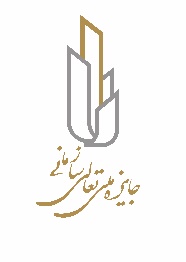 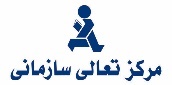 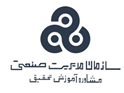 مرکز تعالی سازمانی به عنوان یکی از مراکز تخصصی سازمان مدیریت صنعتی و پیشتاز در حوزه تعالی سازمانی با پشتوانه وزارت صنعت، معدن و تجارت و نیز سازمان گسترش و نوسازی صنایع ایران، بیستمین همایش تعالی سازمانی را در تاریخ اول اسفند 1401 با حضور مدیران سازمان‌های سرآمد ایرانی و با هدف فرهنگ‌سازی، ترویج مفاهیم تعالی سازمانی و معرفی برگزیدگان جایزه ملّی تعالی سازمانی در مرکز همایش‌های سازمان مدیریت صنعتی برگزار می‌کند. 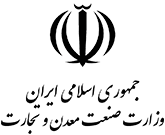 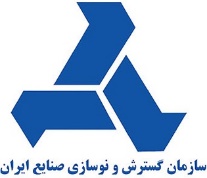 